各村需提供信息：1、2023年7月-2024年4月，党员主题活动日照片，每月1张，照片粘贴在此文档，或者按照“村名+月份”重命名后，打包发送。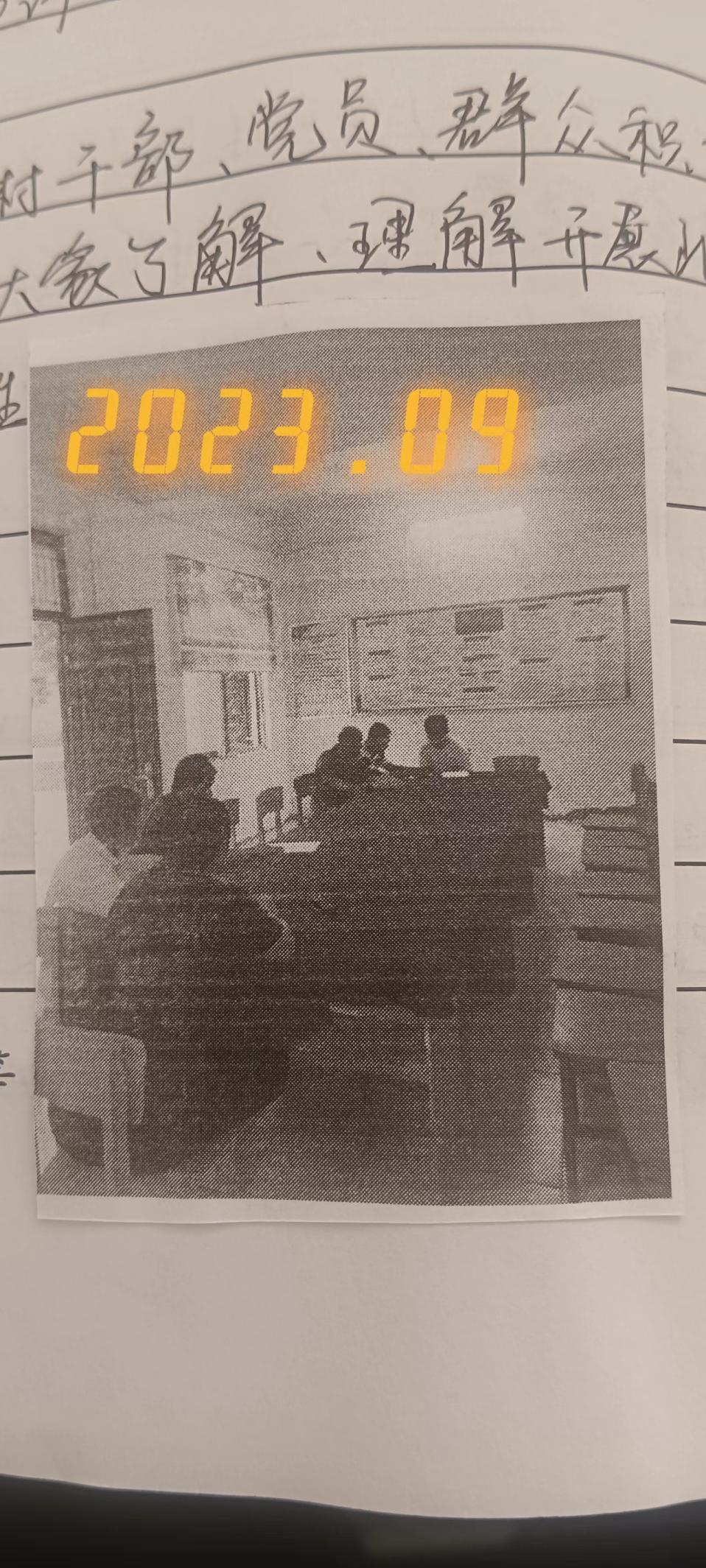 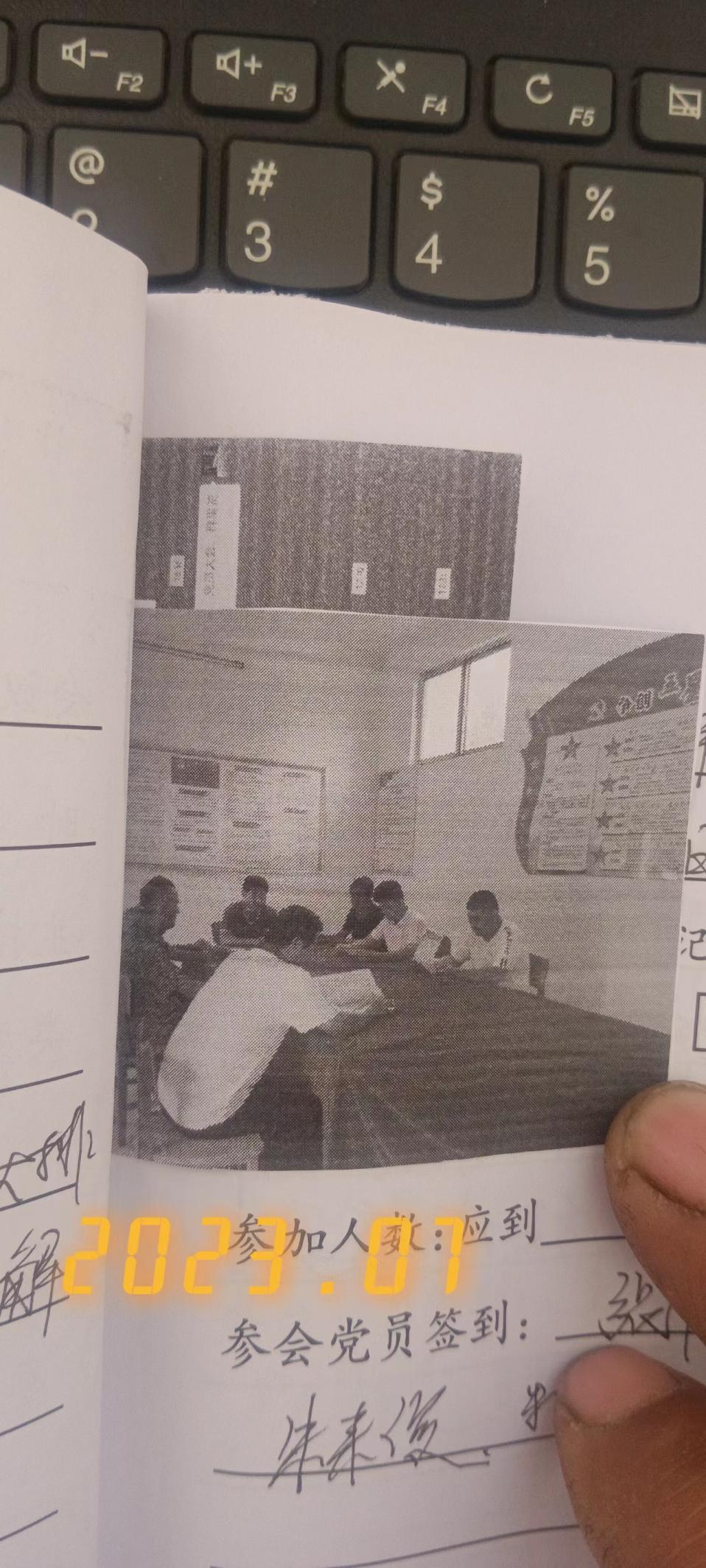 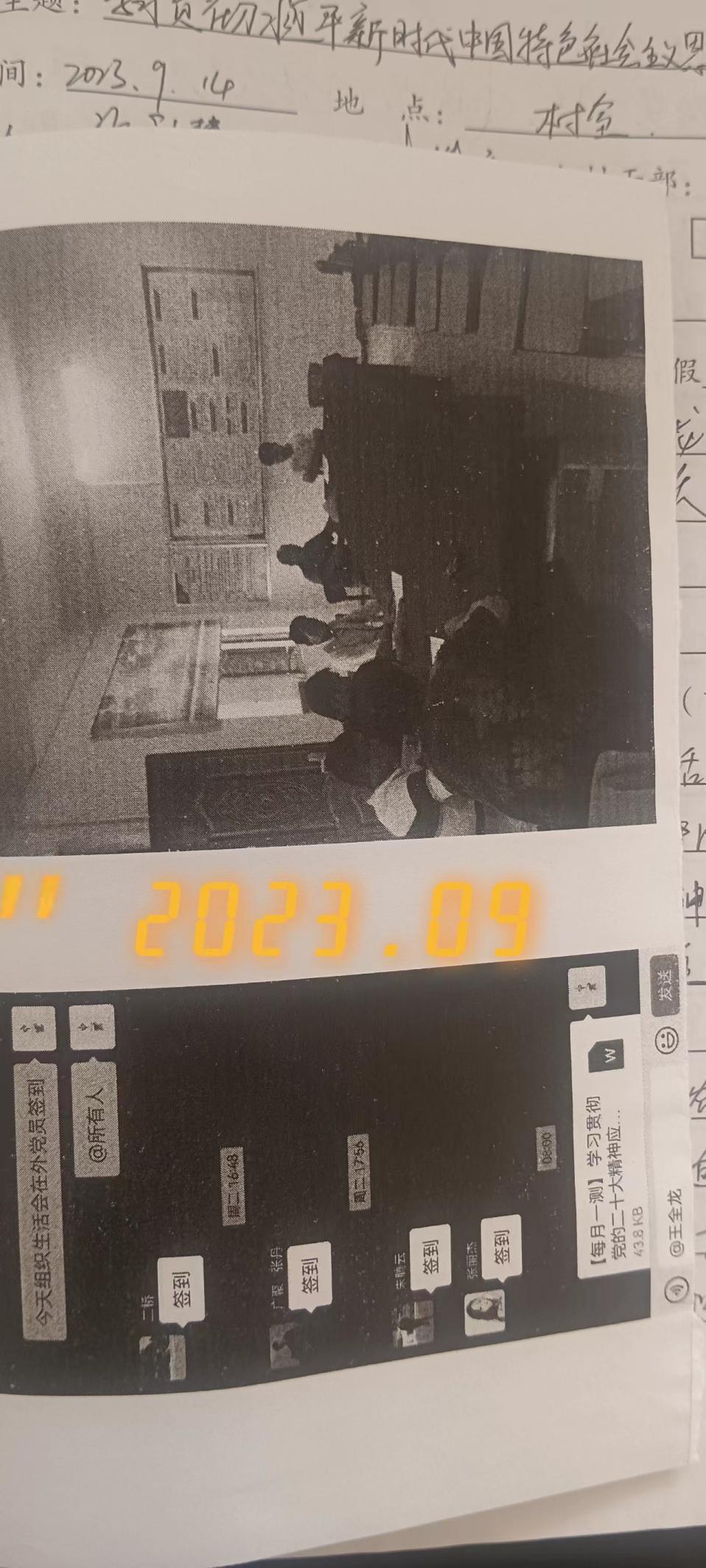 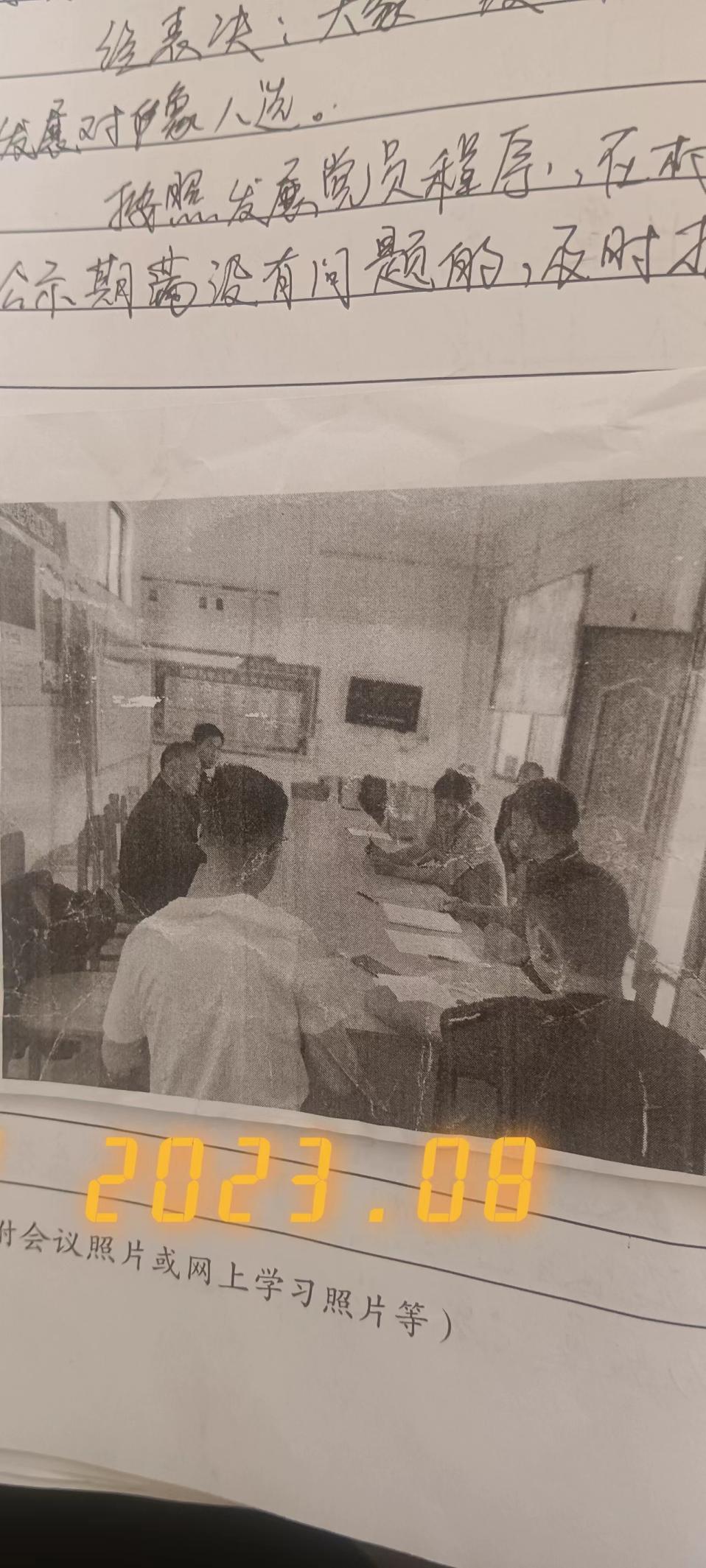 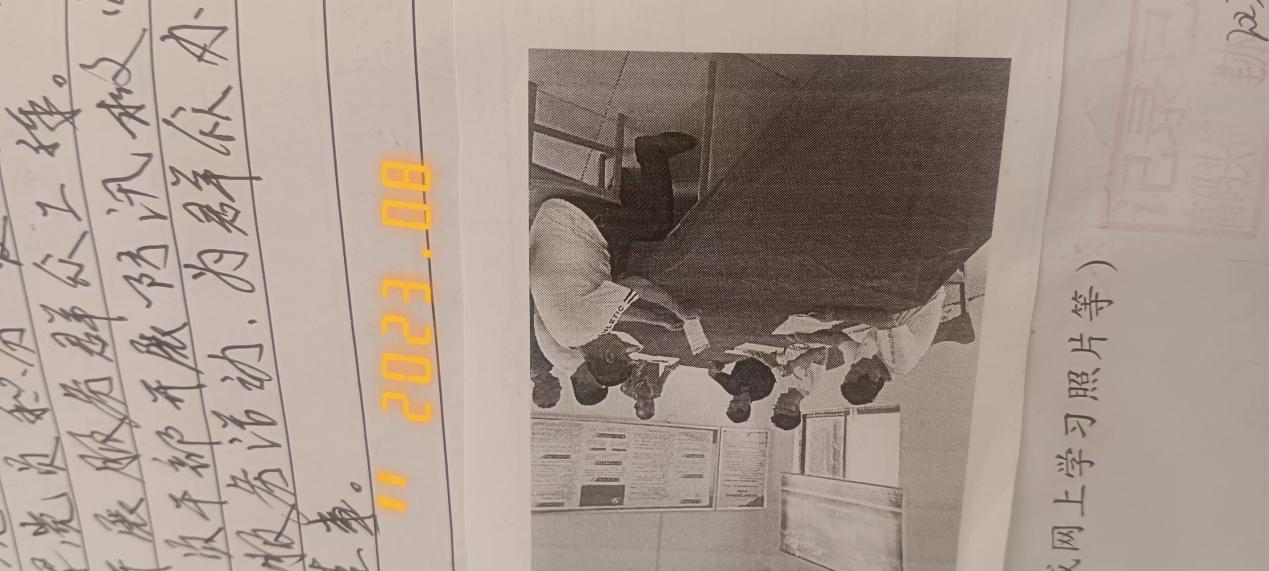 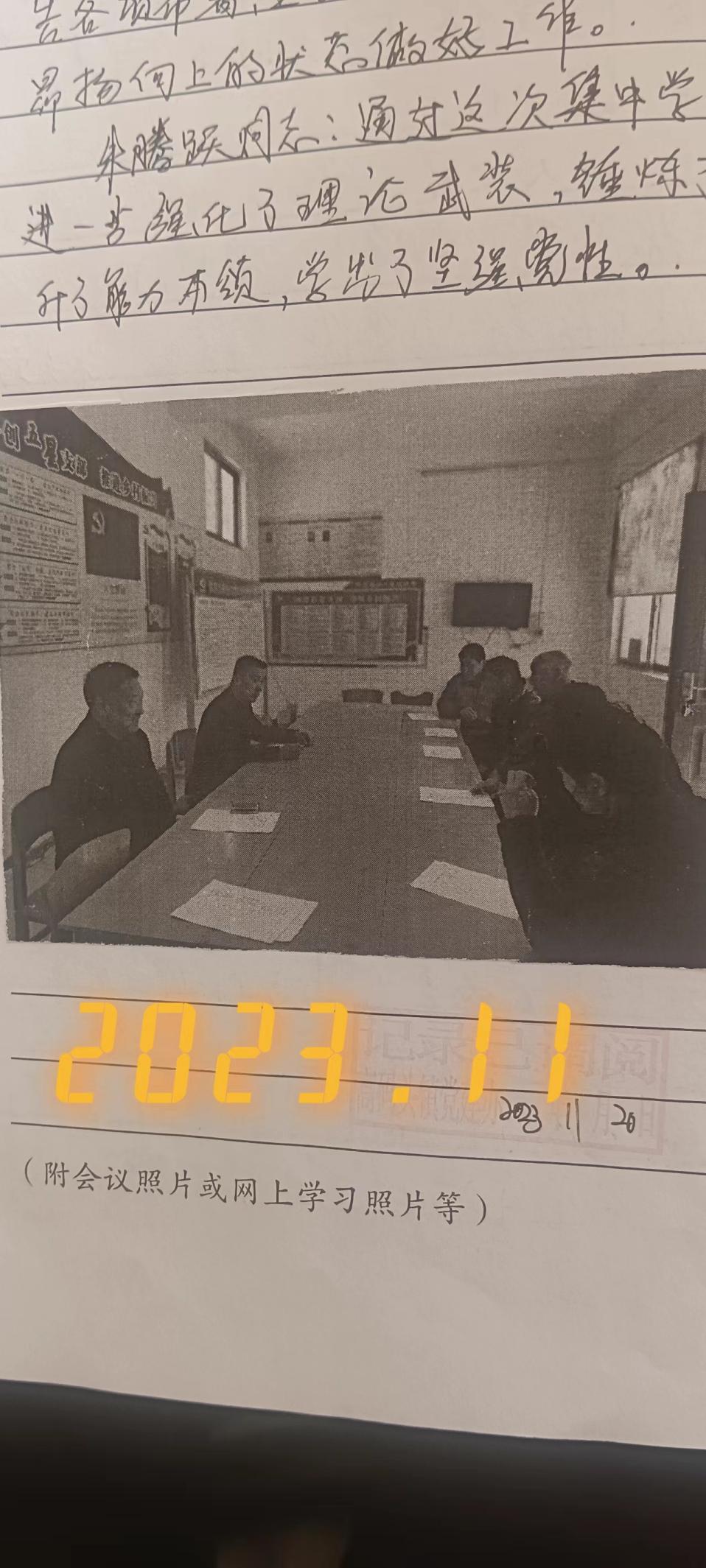 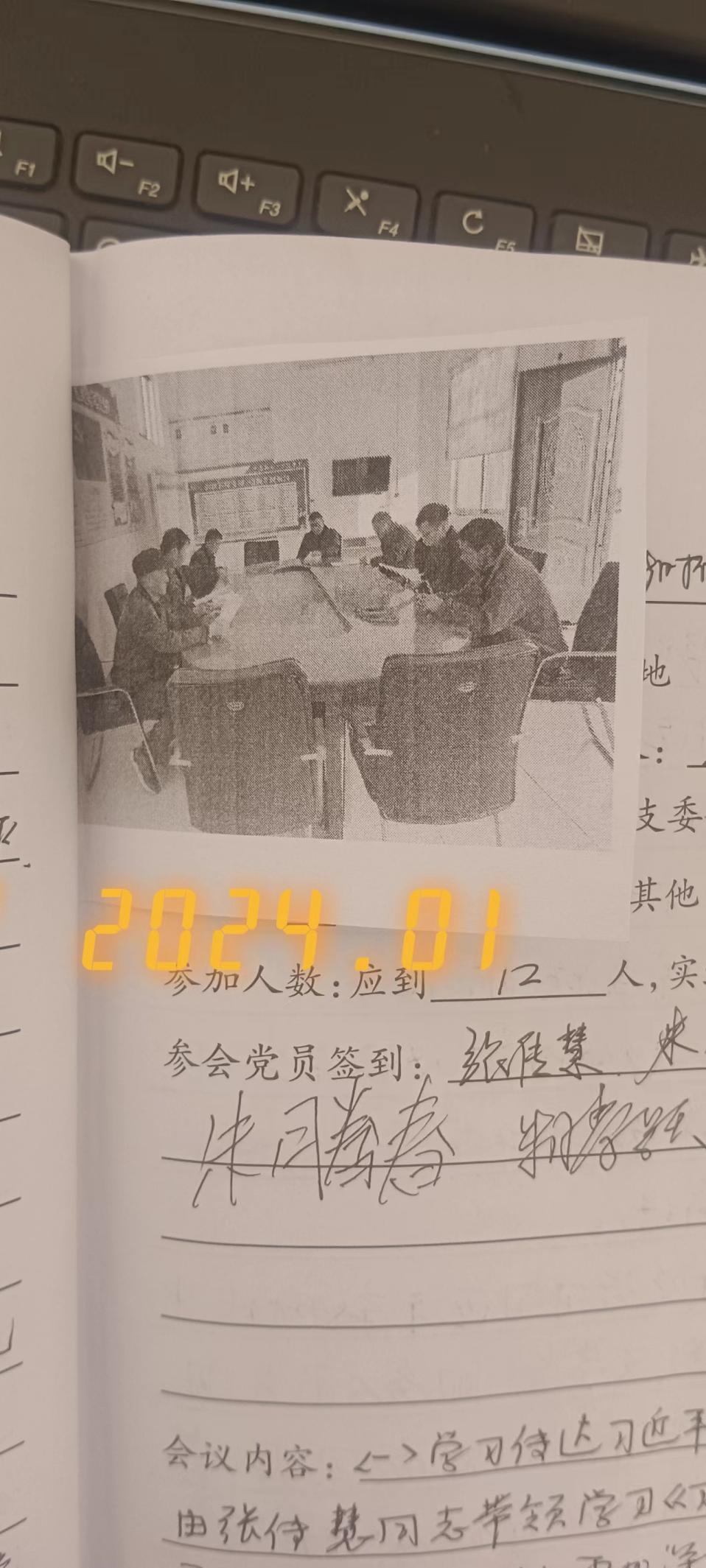 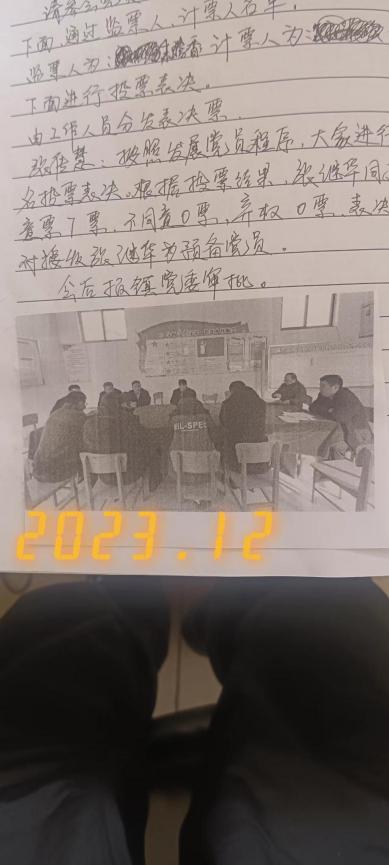 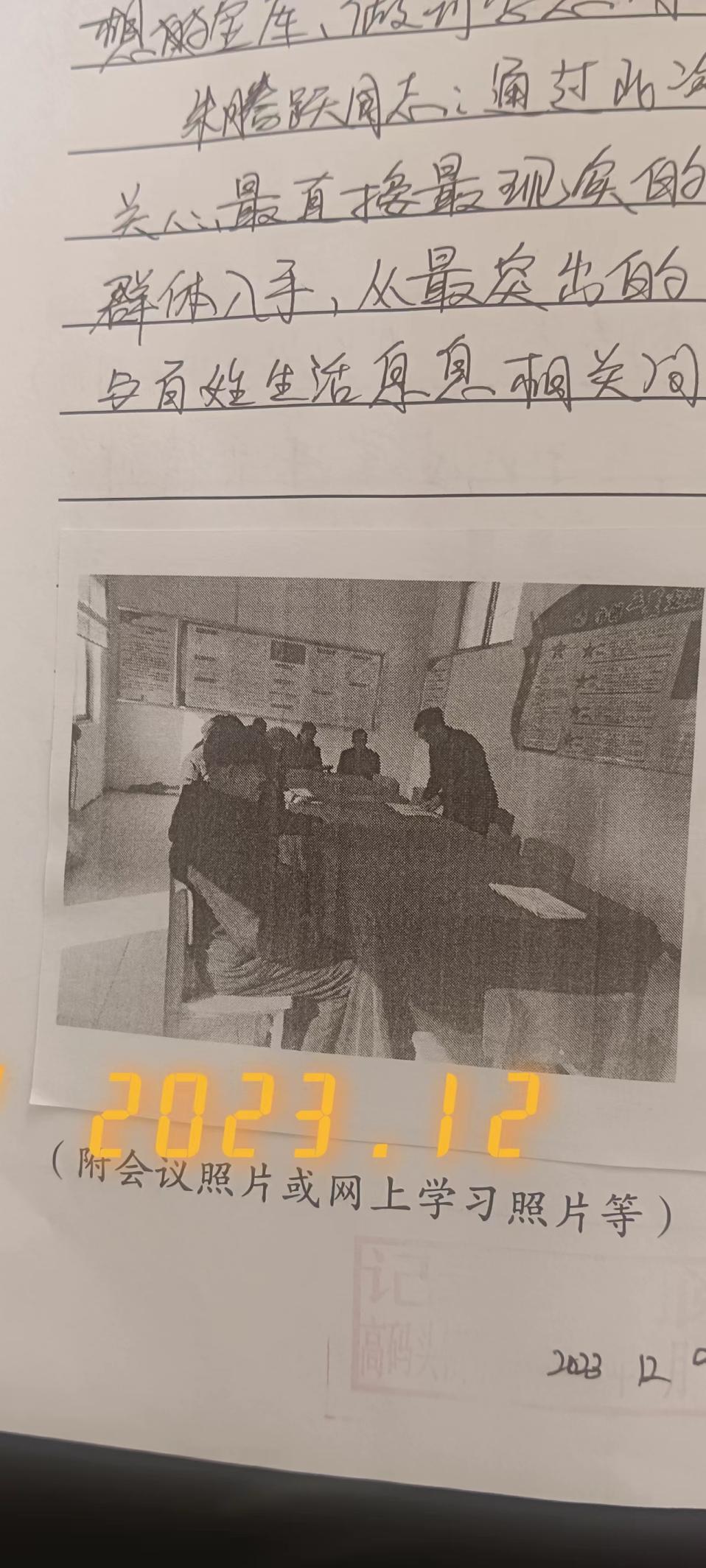 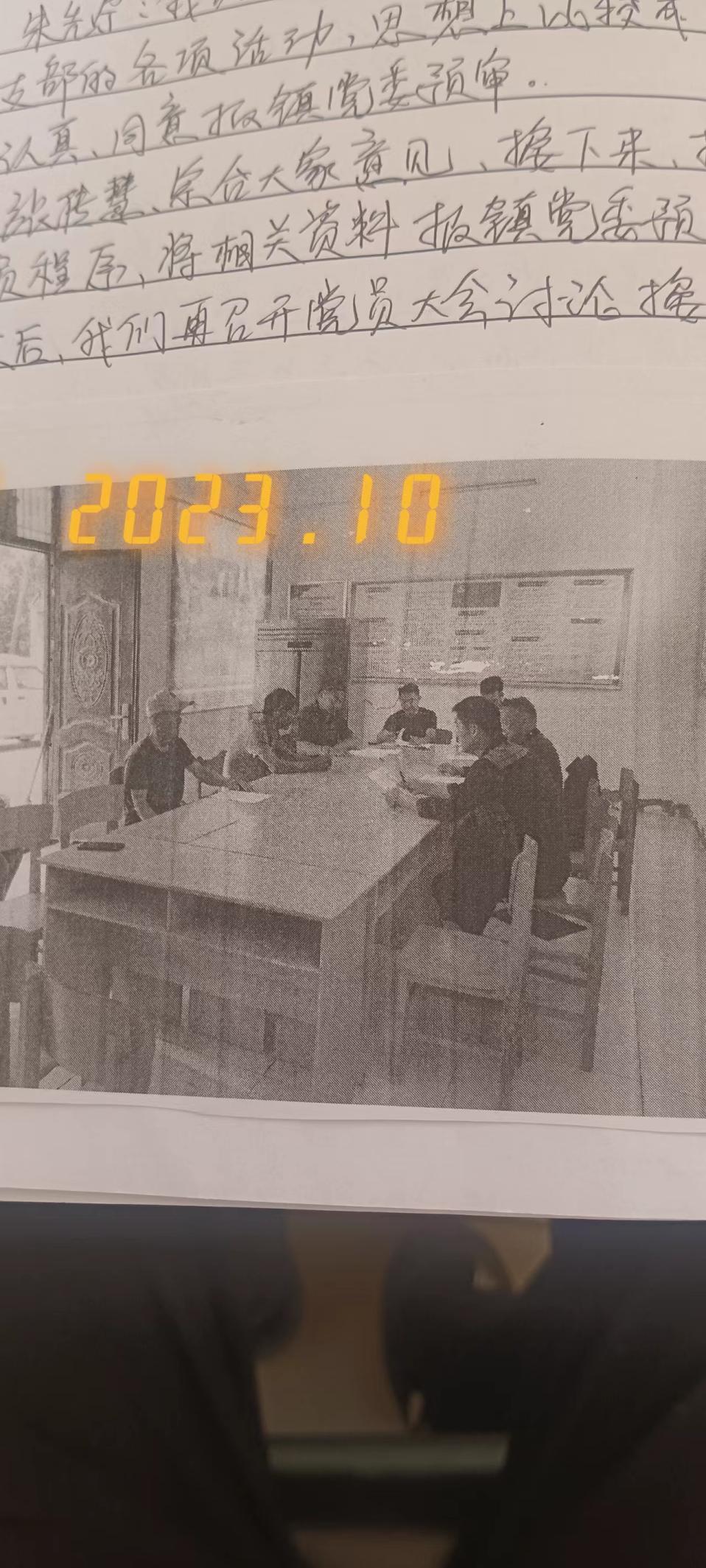 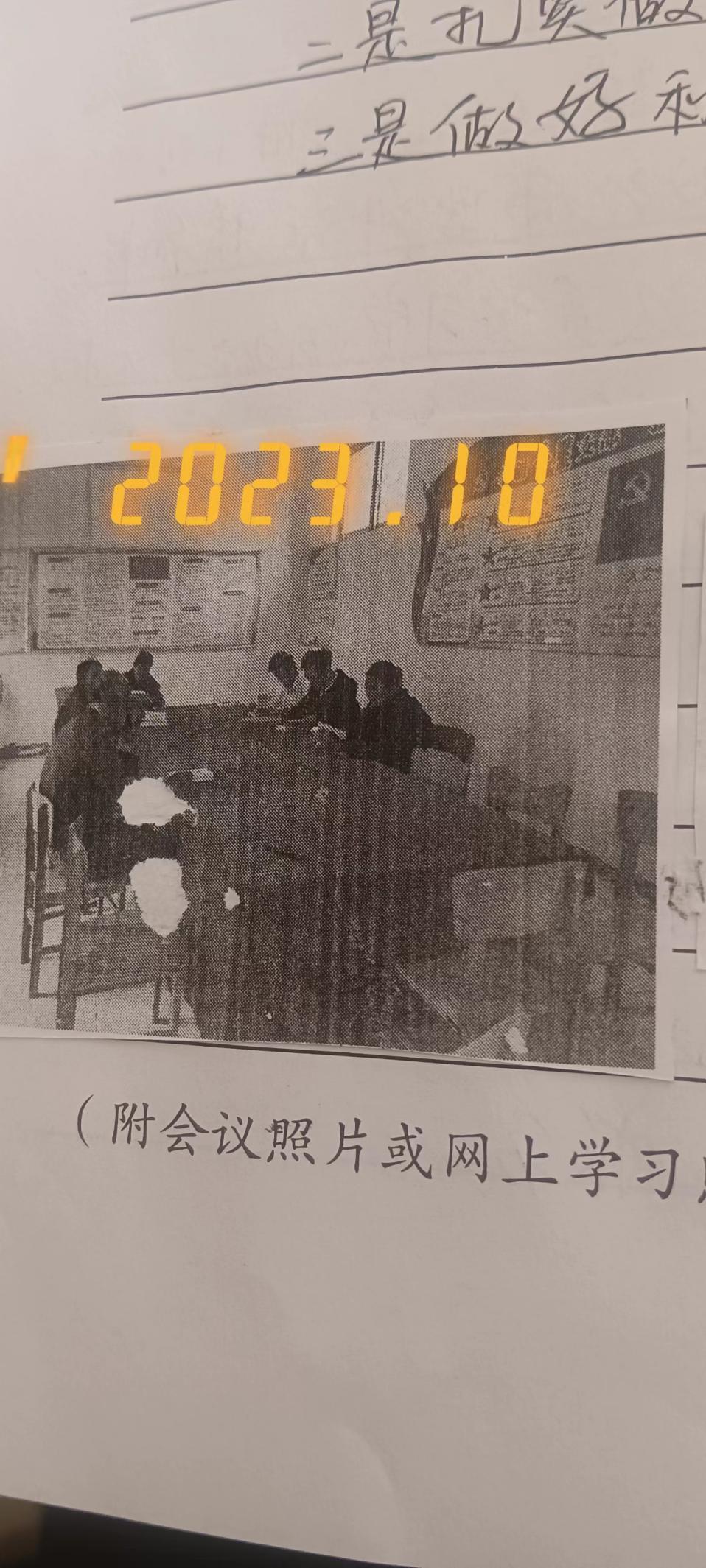 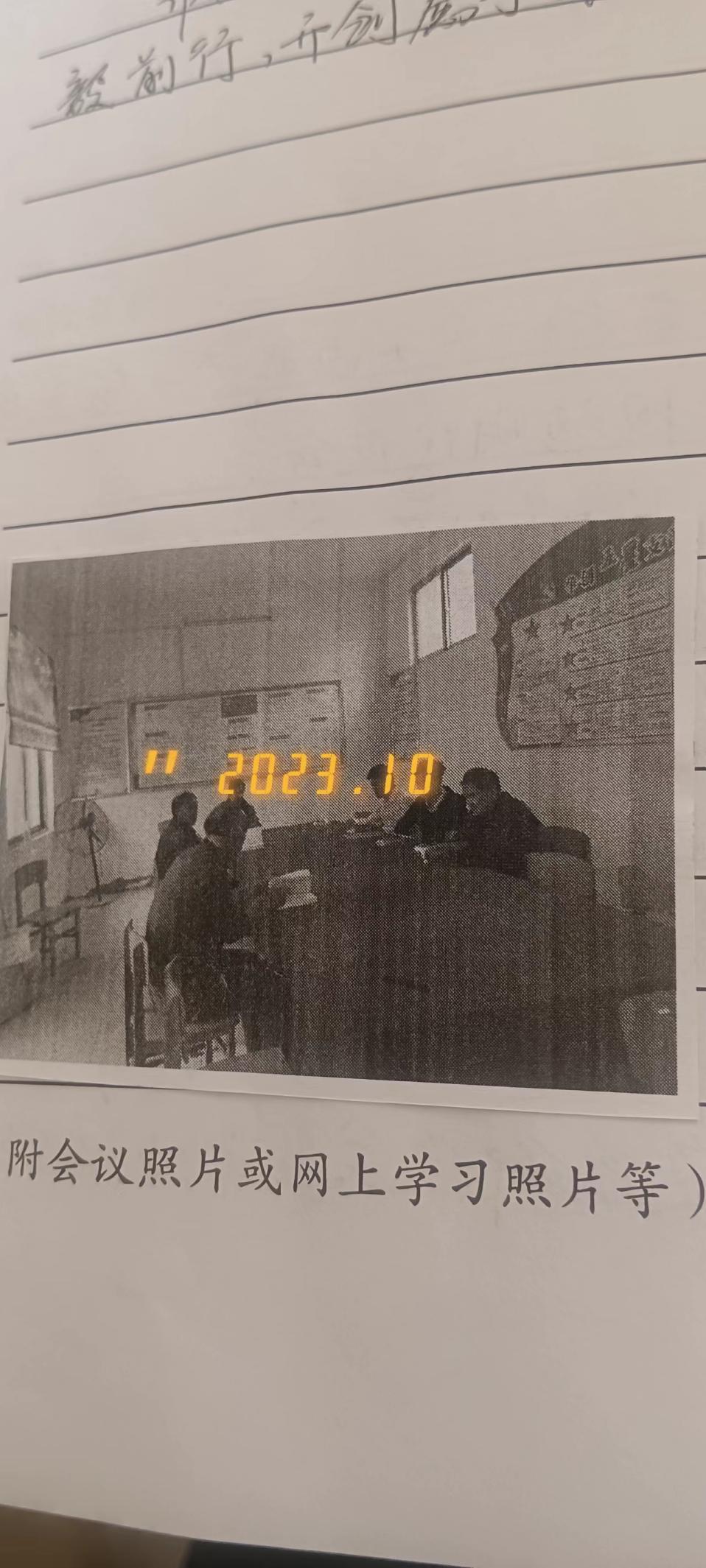 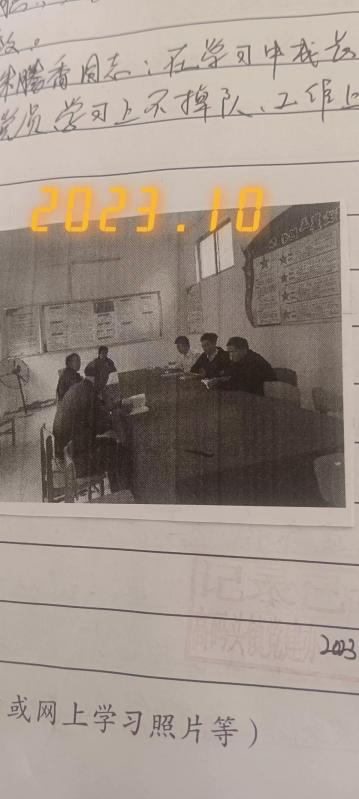 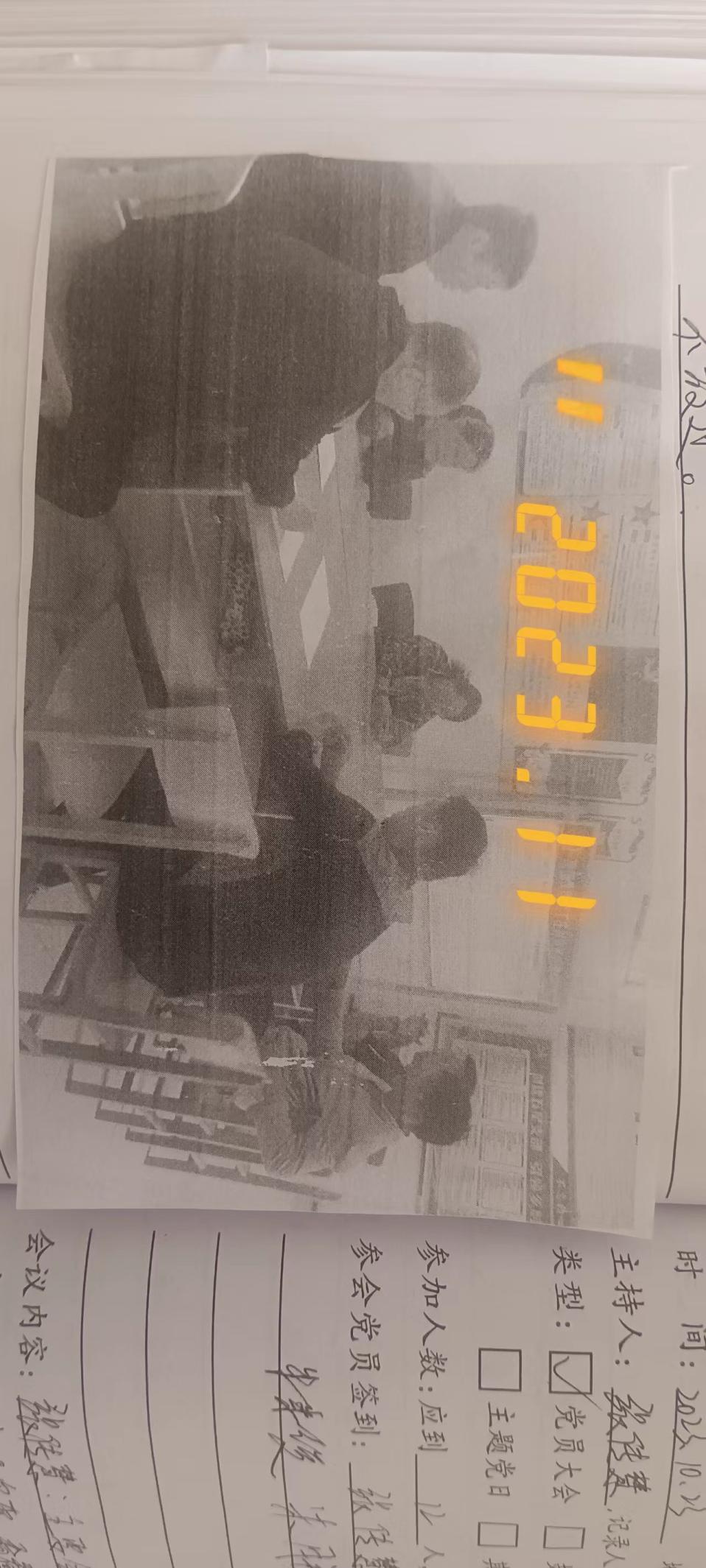 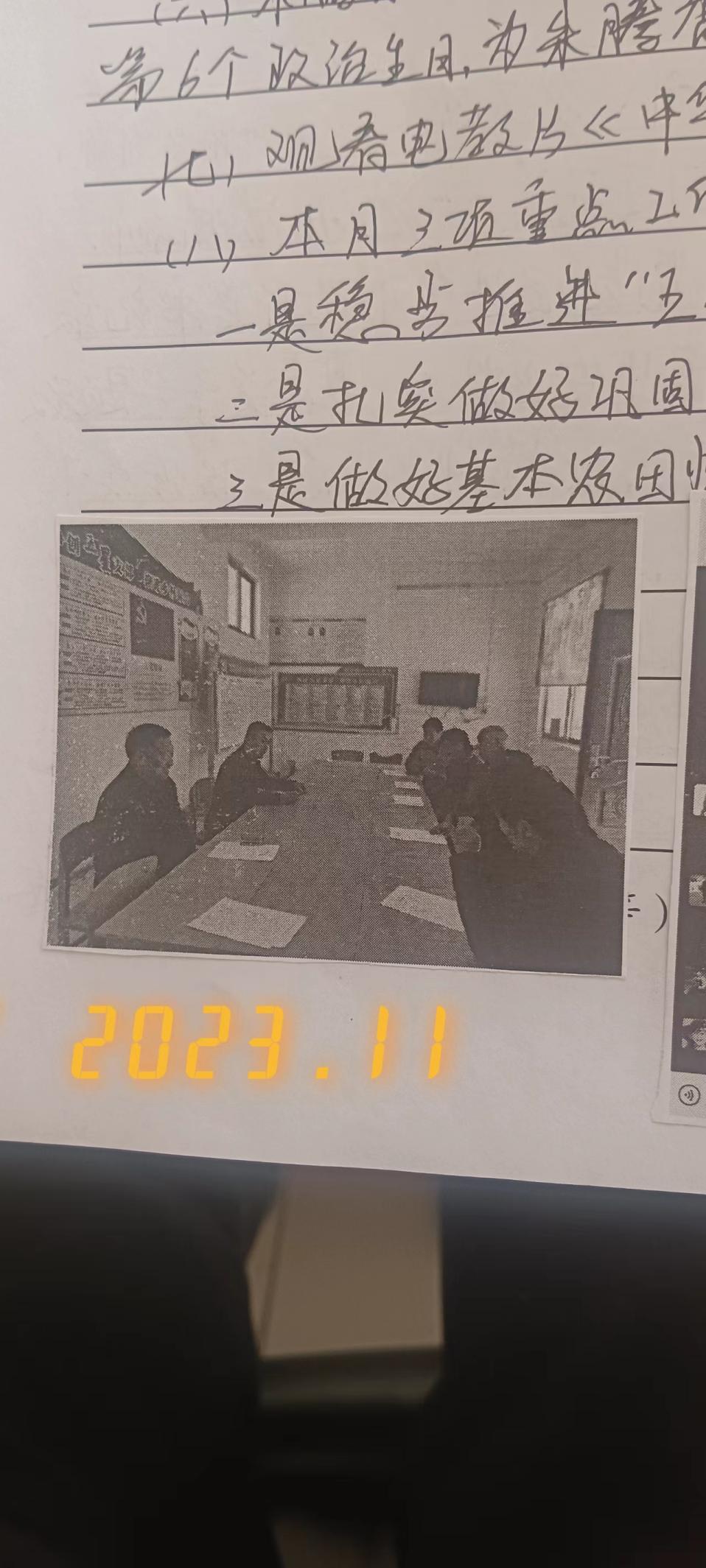 